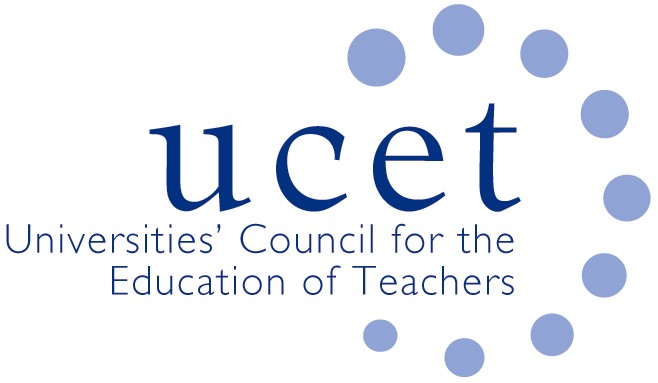 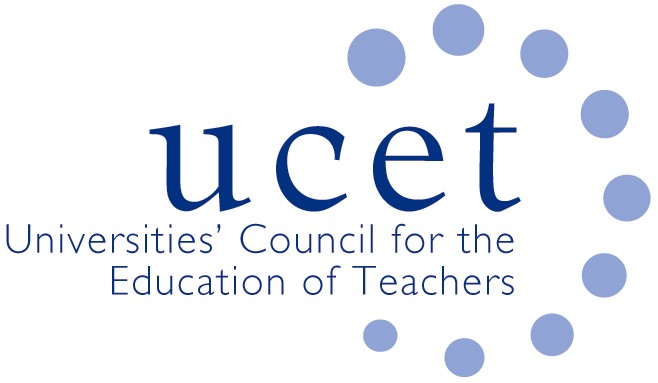 UCET Executive Committee meeting, 11am-12.45 pm, Tuesday 28 April 2020(To be followed at 1m by Skype meeting with DfE & OfSTED)Please note that the Exec will reconvene after the afternoon meeting with DfE and OfSTEDhttps://zoom.us/j/693779624?pwd=cXE0ZStCT1BJdktPZEdFZVZ1U2twZz09AgendaDeclarations of interestMinutes of the previous meeting (enc.)Matters arising & other UCET updatesRisk Register (enc.)Covid updates:DfE advice & UCET-DfE liaison (encs.)Welsh Government advice (enc.)QTS assessments (encs.)CPD programme changes (enc.)Covid Policy issues:Early Career FrameworkITE core content frameworkEarly Career FrameworkTeaching School HubsUCET electionsUCET newsletter (enc.)Arrangements for afternoon meetingAny other businessDate of next meeting: 30 June 2020